21 September 2022FULL COUNCILYou are hereby summoned to attend a meeting of Stirchley and Brookside Parish Council to be held on Tuesday 27th September 2022 at 7:00pm at the Sambrook Centre, Stirchley for the transaction of the following business: -Public Open Session – Maximum of 15 minutes. AGENDAFC/22/51	APOLOGIES AND DECLARATIONS OF INTERESTTo receive any apologies and record any declarations of interest in matters on the agendaFC/22/52	MINUTESTo approve the minutes of the Full Council meeting on 12 July 2022 To approve the minutes of the Extra-Ordinary Full Council meeting on 6th September 2022 (previously circulated)FC/22/53	MATTERS ARISING (from the Minutes)To receive any additional information arising from the minutes of the last meetingFC/22/54	ELECTION OF VICE CHAIRTo elect a Vice Chair of the Council for the remainder of 2022/23.FC/22/55           ACCEPTANCE OF OFFICETo receive the Vice Chair’s Declaration of Acceptance of Office.FC/22/56	PARISH CLERK’S REPORTTo receive the Parish Clerk’s report (to be presented at the meeting)FC/22/57	VACANCY ON THE PARISH COUNCILTo receive an update on the vacancy for the Brookside ward FC/22/58	NEW COMMITTEE STRUCTURETo establish the membership of the new committees and agree their Terms of ReferenceFC/22/59	STRATEGIC REVIEW                             To confirm the next stage of the current Strategic ReviewFC/22/60	CORRESPONDENCE		To receive for consideration any correspondence to the Council relevant for this meetingFC/22/61	COUNCILLOR REPORTS		To receive and reports from Councillors relevant to this meetingFC/22/62	PLANNING APPLICATIONS – a)	To receive details of and consider the following planning applications from Telford & Wrekin Council :- noneb)	To give consideration to any further planning applications, received for consultation, after publication of the agenda.c)	To receive information of decisions taken by Telford & Wrekin Council relating to planning applications in the Parish.FC/22/63	EXCLUSION OF THE PRESS & PUBLIC                             It is recommended that the press and public be excluded from the meeting for the following items of business on the grounds that they may involve the likely disclosure of exempt information in relation to any individual, as defined in paragraph 1, and/or information relating to financial or business affairs, as defined in paragraph 3, Part 1 of Schedule 12A of the Local Government Act ‘72.FC/22/64	PRELIMINARY PLANNING 		To consider any preliminary plannings matter from Telford and Wrekin CouncilFC/22/65	HUMAN RESOURCE MATTERSConsideration of an honorarium for a staff memberUpdate on an employment matterFC/22/66	BROOKSIDE BIG LOCAL              Update on the Parish standing down as LTO to BBL
Michael Turner, Parish Clerk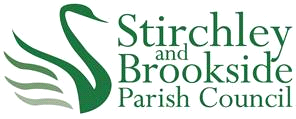 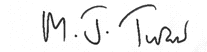 